№ п/пНаименование товара, работ, услугЕд. изм.Кол-воТехнические, функциональные характеристикиТехнические, функциональные характеристики№ п/пНаименование товара, работ, услугЕд. изм.Кол-воПоказатель (наименование комплектующего, технического параметра и т.п.)Описание, значение1.Спортивное оборудованиеСО 1.02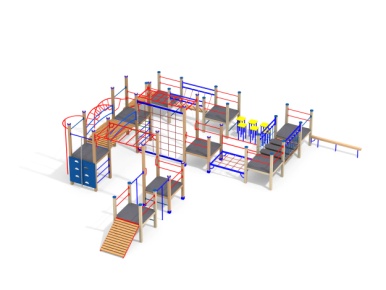 Шт. 11.Спортивное оборудованиеСО 1.02Шт. 1Высота  (мм.) 2530(± 10мм)1.Спортивное оборудованиеСО 1.02Шт. 1Длина  (мм.) 10600(± 10мм)1.Спортивное оборудованиеСО 1.02Шт. 1Ширина  (мм.) 9700(± 10мм)1.Спортивное оборудованиеСО 1.02Шт. 1Высота площадки (мм)700;1200.1.Спортивное оборудованиеСО 1.02Шт. 1Применяемые материалыПрименяемые материалы1.Спортивное оборудованиеСО 1.02Шт. 1СтолбыВ кол-ве 38 шт. клееного деревянного  бруса, сечением не менее 100х100 мм и имеющими скругленный профиль с канавкой посередине. Сверху столбы должны заканчиваться пластиковой  заглушкой синего цвета в форме четырехгранной усеченной пирамиды.Снизу столбы должны оканчиваться металлическими оцинкованными  подпятниками выполненным из листовой стали толщиной не менее 4 мм и трубы диаметром не менее 57 мм и толщиной стенки 3.5 мм, подпятник должен заканчиваться монтажным круглым фланцем, выполненным из стали толщиной не менее 3 мм, которые бетонируются в землю.1.Спортивное оборудованиеСО 1.02Шт. 1Полы башен В количестве 9 шт. должен быть выполнен из ламинированной, противоскользящей, влагостойкой фанеры толщиной не менее 18 мм, площадью не менее 1 м², опирающейся на брус сечением не менее 40х90 мм. Вязка бруса со столбами осуществляется методом, через прямой одинарный глухой шип, крепление нигелем.1.Спортивное оборудованиеСО 1.02Шт. 1Альпинистская стенкаВ кол-ве 1 шт. должна быть выполнена из влагостойкой фанеры марки ФСФ сорт не ниже 2/2 и толщиной не менее 21 мм, и  иметь вырезы для лазания.1.Спортивное оборудованиеСО 1.02Шт. 1Перекладина с канатомВ кол-ве 1шт. должна быть выполнена  из металлической трубы диметром не менее 32мм и толщиной стенки 3.5мм и иметь два ребра жесткости. Канат полипропиленовый диаметр не менее 30мм бетонируется в землю.1.Спортивное оборудованиеСО 1.02Шт. 1РукоходВ кол-ве 1шт. должен быть выполнен  из металлической трубы диметром не менее 32мм и толщиной стенки 3.5мм и иметь четыре ребра жесткости с четырьмя штампованными ушками, выполненными из листовой стали толщиной не менее 4мм, под 8 саморезов.1.Спортивное оборудованиеСО 1.02Шт. 1Ручка вспомогательнаяВ кол-ве 22 шт. должна быть выполнена  из металлической трубы диметром не менее 22 мм и толщиной стенки 2.5 мм  с двумя штампованными ушками, выполненными из листовой стали толщиной не менее 4мм, под 4 самореза. Вся металлическая поверхность обрезинена слоем яркой однородной резины (синим, красным или желтым цветом), толщина резинового слоя ручки  не менее 5 мм. Обрезинивание металла выполнено методом литья под давлением. Внешняя поверхность резины имеет фактуру шагрени. Температура эксплуатации прорезиненной ручки от -50°С до +60°С. Резиновая поверхность ручки препятствует соскальзыванию руки и исключает примерзание мягких тканей человека в холодное время года. За счет обрезинивания  достигается более высокая травмобезопасность, атмосферостойкость и износостойкость оборудования1.Спортивное оборудованиеСО 1.02Шт. 1ПерекладинаВ кол-ве 52 шт. должна быть выполнена  из металлической трубы диметром не менее 32мм и толщиной стенки 3.5мм с двумя штампованными ушками, выполненными из листовой стали толщиной не менее 4мм, под 4 самореза.1.Спортивное оборудованиеСО 1.02Шт. 1ТрапВ кол-ве 2 шт, каркас выполнен из профильной трубы сечением не менее 50х25 мм, площадка трапа из ламинированной, противоскользящей, влагостойкой фанеры толщиной не менее 18 мм  и фанерные балясины крепящиеся к площадке.1.Спортивное оборудованиеСО 1.02Шт. 1Лиана наклонная В кол-ве 1шт. выполнена из круглой трубы диаметром не менее  42мм и толщиной стенки не менее 3.5мм, с двумя штампованными ушками, выполненными из листовой стали толщиной не менее 4мм, под 4 самореза и  должна заканчиваться монтажным круглым фланцем, выполненным из стали толщиной не менее 3мм. Должна иметь не менее 6шт. ступенек выполненных из трубы диаметром не менее 32мм и толщиной стенки не менее 3,5мм1.Спортивное оборудованиеСО 1.02Шт. 1Мост подвесной, качающийся с перилами и страховочным мостом. Длинной не менее 1900мм.В кол-ве 1шт., должен быть выполнен из полипропиленового армированного каната, скрепленного между собой пластиковой стяжкой троса и 4шт качающихся ступенек выполненных из противоскользящей ламинированной фанеры толщиной не менее 36мм. Страховочный мост выполнен из трубы сечением не менее 32мм и обшит брусом сечением 40х140х1000мм отшлифованным и окрашенным со всех сторон.1.Спортивное оборудованиеСО 1.02Шт. 1Бум бревно подвесное, качающееся с перилами и страховочным мостом. В кол-ве 1шт., должно быть выполнен из полипропиленового армированного каната, скрепленного между собой пластиковой стяжкой троса и одного бум бревна сечением не менее 180х70 мм. Страховочный мост выполнен из трубы сечением не менее 32мм и обшит брусом сечением 40х140х1000мм отшлифованным и окрашенным со всех сторон.1.Спортивное оборудованиеСО 1.02Шт. 1Сетка полипропиленоваяВ кол-ве 1 шт.  размером не менее 1900х2100 мм. Должна быть выполнена из полипропиленового армированного каната, скрепленного между собой антивандальной и безопасной  пластиковой стяжкой троса и заканчиваться «Т» образной пластиковой заглушкой. 1.Спортивное оборудованиеСО 1.02Шт. 1Сетка полипропиленоваяВ кол-ве 1 шт. Должна быть выполнена из полипропиленового армированного каната, скрепленного между собой антивандальной и безопасной  пластиковой стяжкой троса.1.Спортивное оборудованиеСО 1.02Шт. 1Каркас для сетки полипропиленовойВ количестве 1 шт. из трубы сечением 50х25х2 мм1.Спортивное оборудованиеСО 1.02Шт. 1ШестВ кол-ве 1шт. шест выполнен из трубы диаметром  не менее 42мм и толщиной стенки не менее 3.5мм и должен заканчиваться монтажным круглым фланцем, выполненным из стали толщиной не менее 3мм, который бетонируются в землю.1.Спортивное оборудованиеСО 1.02Шт. 1РукоходВ кол-ве 1шт. должен быть выполнен  из совокупности металлических труб диметром не менее 32мм и толщиной стенки 3.5мм 1.Спортивное оборудованиеСО 1.02Шт. 1Мост перекидной радиусныйВ кол-ве 1шт. Мост выполнен из профильной трубы сечением не менее  50х25х2мм и пластины из листовой стали толщиной не менее 4мм, бруса сечением не менее 40х140х1000мм. отшлифованного и покрашенного со всех сторон. 1.Спортивное оборудованиеСО 1.02Шт. 1Перекладины для перил мостаВ кол-ве 4шт. выполнены из круглой трубы диаметром не менее  42мм и толщиной стенки не менее 3.5мм, с двумя штампованными ушками, выполненными из листовой стали толщиной не менее 4мм, под 4 самореза, повторяющие контуры моста.1.Спортивное оборудованиеСО 1.02Шт. 1Табурет-шагоходВ кол-ве 6 шт. Каркас выполнен из трубы диаметром не менее 32 мм, накладка шагохода выполнена из фанеры толщиной не менее 24 мм.1.Спортивное оборудованиеСО 1.02Шт. 1Бум бревно приставноеВ кол-ве 1 шт, выполнено из двух брусьев сечением не менее 180х70 мм.1.Спортивное оборудованиеСО 1.02Шт. 1Перекладина Т-образнаяВ кол-ве 2 шт, выполнена из трубы диаметром не менее 32 мм.1.Спортивное оборудованиеСО 1.02Шт. 1МатериалыКлееный деревянный брус и деревянные бруски должны быть выполнены из сосновой древесины, подвергнуты специальной обработке и сушке до мебельной влажности 7-10%, тщательно отшлифованы  со всех сторон и покрашены в заводских условиях профессиональными двух компонентными красками, Влагостойкая фанера должна быть  марки ФСФ сорт не ниже 2/2, все торцы фанеры должны быть закругленными, радиус не менее 20мм, ГОСТ р 52169-2012 и окрашенная двухкомпонентной краской, специально предназначенной для применения на детских площадках, стойкой к сложным погодным условиям, истиранию, устойчивой к воздействию ультрафиолета и влаги. Металл покрашен полимерной порошковой краской. Заглушки пластиковые, цветные.Все метизы оцинкованы.1.Спортивное оборудованиеСО 1.02Шт. 1ОписаниеДетский игровой комплекс состоит из девяти башен. На первой башне установлены трап, ручки вспомогательные, перекладины. На второй башне установлены ручки вспомогательные, перекладины. На третьей башне установлены ручки вспомогательные, перекладины и приставное бум бревно. На четвертой башне установлены ручки вспомогательные, перекладины. На пятой башне установлены ручки вспомогательные, перекладины. На шестой башне установлены ручки вспомогательные, перекладины, шведская стенка и лиана наклонная. На седьмой башне установлены ручки вспомогательные, перекладина, шест, шведская стенка и альпинистская стенка с перекладиной и канатом. На восьмой башне установлены ручки вспомогательные, перекладины. На восьмой башне установлены ручки вспомогательные, перекладины и трап. Первая и вторая башни соединены подвесным бум бревном со страховочным мостом. Вторая и третья комплексом из табурет-шагоходов. Третья и четвертая подвесным мостом, четвертая и пятая горизонтальной полипропиленовой сеткой. Пятая и шестая вертикальной полипропиленовой сеткой и рукоходом. Шестая и седьмая радиусным мостом. Седьмая и восьмая усиленным рукоходом. Восьмая и девятая Т-образными перекладинами.  Все резьбовые соединения должны быть закрыты разноцветными пластиковыми заглушками.